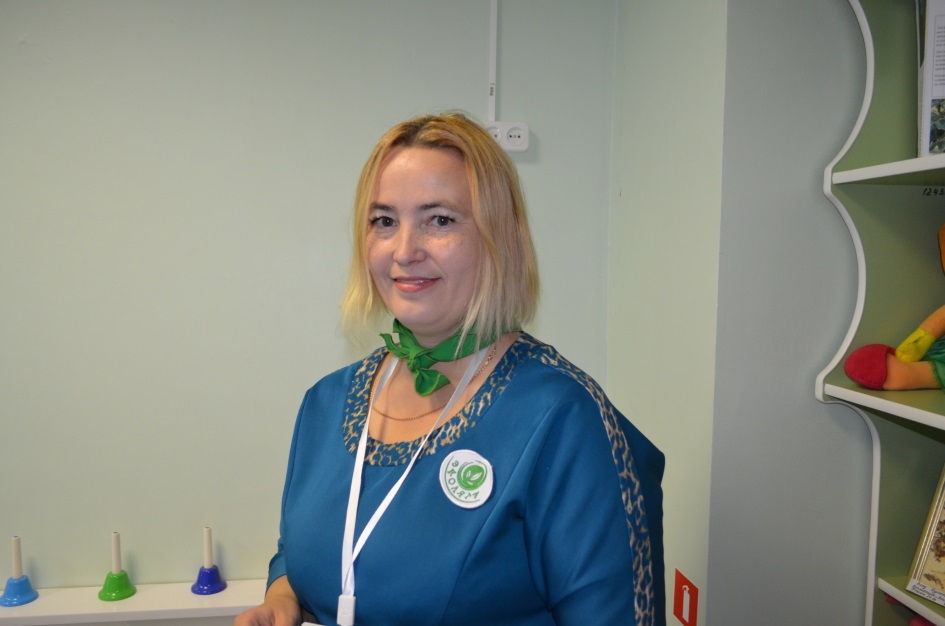 Стольникова Елена Сергеевна, воспитатель МБДОУ г. Иркутска детского сада № 124Елена Сергеевна творческий, энергичный, инициативный педагог, обладающий высокими теоретическими знаниями в области педагогики и психологии детей дошкольного возраста. В практической деятельности применяет современные достижения науки и практики, использует методы «педагогического сотрудничества», ставя в центр внимания личность ребенка. Внедряет в образовательный процесс технологию «Техническое конструирование: робототехника». Воспитанники детского сада, под руководством Елены Сергеевны, участвуют и побеждают в различных мероприятиях:Призеры конкурса на лучший Новогодний рисунок Иркутского областного театра «Аистенок», декабрь 2016;Победители конкурса Иркутского областного театра юного зрителя имени Александра Вампилова «Лучший детский рисунок», март 2017 года;Участники Всероссийского творческого  конкурса «Земля- наш дом: экология в рисунках детей»  в рамках проекта Думы РФ «Детские сады- детям», декабрь 2017 года; Победитель дистанционного конкурса для воспитанников дошкольных образовательных организаций «Компик-дошколенок-2018» XII городского молодежного компьютерного фестиваля «Иркутская  компьютериада-2018»;Участники Открытого   регионального фестиваля-марафона по робототехнике «РОБО-Весна-2018»;Победители выставки-презентации «РОБОСПОРТ» в рамках городских спортивных соревнований «Папа, мама, я- Робосемья», май 2018;Победитель дистанционного конкурса для воспитанников дошкольных образовательных организаций «Компик-дошколенок-2018» XII городского молодежного компьютерного фестиваля «Иркутская  компьютериада-2018»;Победители Городского образовательного проекта «Робопрофи +» для старшего дошкольного возраста по робототехнике «Умные технологии: роботы на службе города Иркутска», 24 февраля 2019 года. 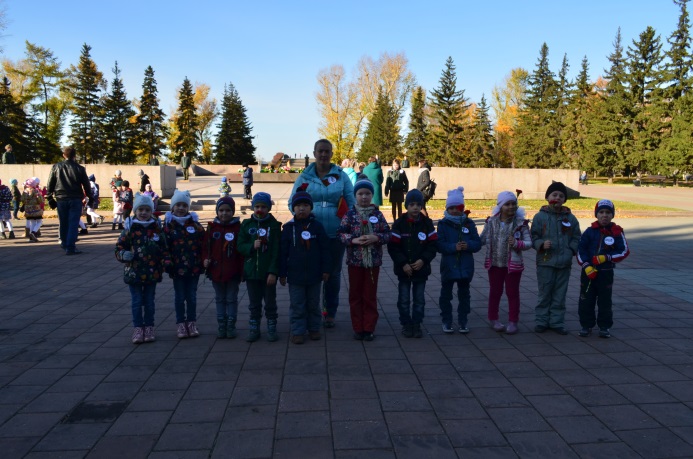 Победители городских спортивных робототехнических соревнованиях «Мама, Папа, Я  - Робо-семья», май 2019..Елена Сергеевна- Победитель в конкурсе «Лучший психологический проект в образовании» с проектом «Мульттерапия как средство адаптации детей раннего дошкольного возраста к условиям дошкольного образовательного учреждения», июль 2015.Участник Муниципального конкурса «Лучший мастер-класс-2015» в рамках X городского образовательного форума «Образование Иркутска».За добросовестный плодотворный труд, высокое профессиональное мастерство, творческое отношение к работе, большой вклад в дело воспитания и обучения подрастающего поколения и активное участие в жизни коллектива Елена Сергеевна награждена грамотой образовательной организации в 2015 году. 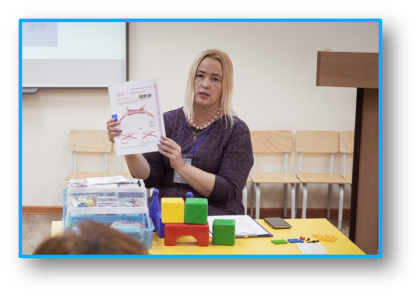 Активный участник творческой группы, под руководством которой МБДОУ города Иркутска детский сад №124 –Победитель муниципального конкурса «Лучшая образовательная организация города Иркутска- 2016» в рамках XI городского образовательного форума города Иркутска.Победитель конкурса на лучший мастер-класс «Внедрение робототехники в образовательный процесс дошкольного учреждения» в рамках региональной научно-практической конференции «Инновационные психолого-педагогические методы работы в образовательном пространстве учебных заведений», январь 2017.Активный участник творческой группы, под руководством которой МБДОУ города Иркутска детский сад №124 – Победитель-лауреат открытого публичного конкурса среди дошкольных образовательных организаций субъектов РФ на лучшую педагогическую практику, октябрь 2017.Участник площадки «Растим гения с рождения» XII городского образовательного форума «Иркутск- город возможностей-2018» по теме «Робототехника в детском саду. Нанотехнологии в детском саду».Педагог работает в тесном сотрудничестве с родителями. Приобщает родителей к участию в творческой жизни детского сада: проведение различных праздничных, спортивных мероприятий, совместных экскурсий, конкурсов. Активный участник реализации регионального проекта «Родительский открытый университет». Победитель голосования среди родителей дошкольных образовательных организаций «Мой воспитатель-2018».Активный участник творческой группы, под руководством которой МБДОУ города Иркутска детский сад №124 – Победитель-лауреат Всероссийской выставки-смотра «Детский сад: мир любви, заботы и внимания», организованной Управлением информационной политики и массовых мероприятий Федерации развития образования, 2018;Участник стажировочной сессии педагогических работников Иркутской области по теме: «Проектирование и реализация образовательного процесса в дошкольной организации в соответствии с требованиями ФГОС дошкольного образования», декабрь 2018. 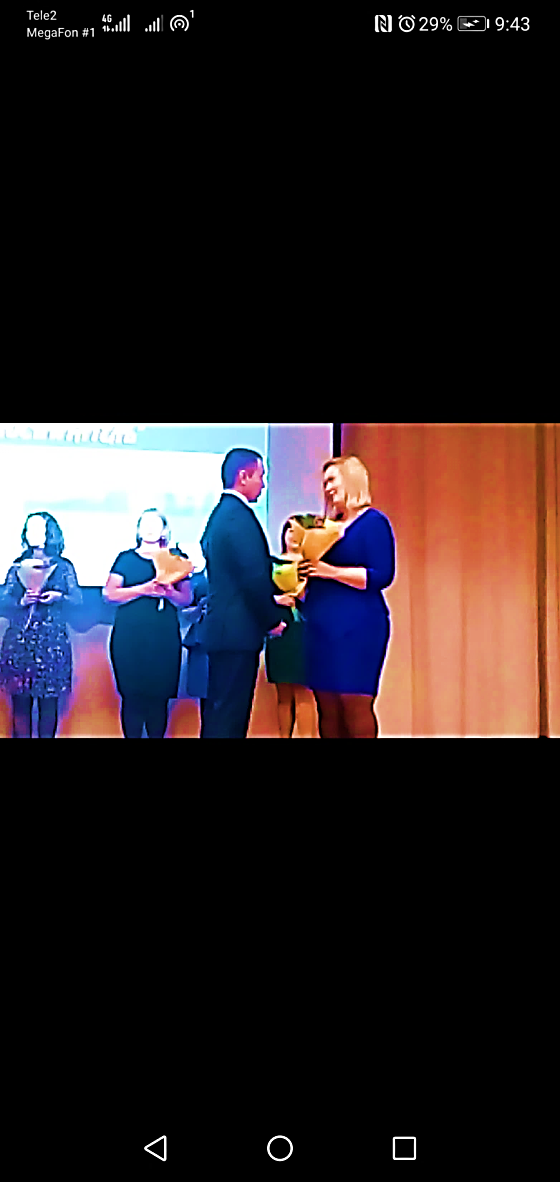 Елена Сергеевна в общении корректна и доброжелательна, оказывает помощь и поддержку коллегам. Заслуженно пользуется уважением членов педагогического коллектива и родителей. 